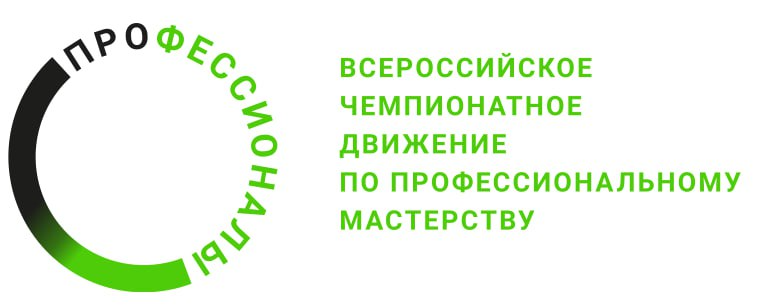 ОПИСАНИЕ КОМПЕТЕНЦИИ«ТЕХНОЛОГИИ РАЗВИТИЯ     ГОРОДОВ И ТЕРРИТОРИЙ»2024 г.Наименование компетенции: «Технологии развития городов и территорий»Формат участия в соревновании: командный (3 конкурсанта в команде)Описание компетенции.Развитие городов и территорий связано с комплексным решением информационно емких, технологически сложных и изменяемых во времени управленческих, архитектурно-пространственных, эколого-рекреационных, структурно-функциональных, культурно-эстетических, инфраструктурных (транспорт, инженерное обеспечение и благоустройство), технических (состояние застройки и территорий) и других задач. Практика показывает, что традиционные методы по управлению развитием городов и территорий в современных условиях оказываются явно недостаточными, и требуется внедрение высоких технологий. Сегодня главной движущей силой социально-экономического развития становятся информационные технологии.Заказчик, как субъект инвестиционно-градостроительной деятельности и конечный пользователь, заинтересован в качественной реализации градостроительного проекта на всех стадиях жизненного цикла – включая проектирование, строительство и эксплуатацию объекта. Чтобы выиграть в конкурентной борьбе и не отставать от меняющихся ожиданий клиентов, участники градостроительного проекта должны использовать современные технологии, включая и технологии цифровой трансформации. Цифровая трансформация – важнейшее направление развития многих сфер деятельности. В последние годы во многих регионах России приняты стратегические документы в области цифровой трансформации отраслей экономики, социальной сферы и государственного управления. Большое внимание в этих документах уделяется цифровизации развития городов и территорий. В России с 1 января 2022 года действует ГОСТ Р 57700.37-2021 «Компьютерные модели и моделирование. Цифровые двойники изделий. Общие положения». Данный стандарт разработан с учетом потребностей машиностроения, но применяется и для градостроительства.На стадии проектирования зданий и сооружений организации начинают использовать технологии информационного моделирования для создания трехмерной цифровой модели застройки. Однако эта трехмерная цифровая модель застройки предоставляет только статические данные о застройке и не может автоматически обновлять информацию в режиме реального времени. Цифровой двойник – цифровая технология, использующая данные в режиме реального времени и работающая как ее аналог из реального мира. На примере успешного проекта «Цифровой двойник города» в городе Москве, ставшем победителем в номинации «Лучший инновационный проект» IX Всероссийского конкурса проектов региональной и муниципальной информатизации «Проф-IT.2021», виден положительный эффекты от использования этой технологии. Цифровой двойник является базовой высокой информационной технологией развития городов и территорий для создания и функционирования Государственной информационной системы обеспечения градостроительной деятельности (ГИСОГД), «Умного дома», «Умного города», «Умного региона».  Соответственно, компетенция «Технологии развития городов и территорий» должна обеспечивать создание и функционирование цифровых двойников городов и территорий. Цифровой двойник города и территории проходит несколько этапов в своей жизни. Он, как живая система, рождается, потом растет, взрослеет, умнеет, становится взрослым, уже полноценным двойником, и развивается так же, как развивается город или территория аналогом которых он является. Первым этапом в жизни цифрового двойника является создание 3D-модели существующего состояния города или территории, включающей 3D-модели проездов, пешеходных путей, зданий, сооружений, озеленения и других объектов городской инфраструктуры. Владение современными обучающимися СПО в России высокими технологиями позволяет для планомерного создания 3D-модели города и территорий формировать небольшие команды из этих обучающихся разных специальностей.В частности, обучающихся по специальностям СПО:  архитектура;  строительство и эксплуатация зданий и сооружений;  информационные системы и программирование;аэрофотогеодезия.Созданные в результате проведенных региональных, отборочных и финального чемпионатов 3D модели могут стать частью цифровых двойников соответствующих городов и территорий. При этом, сформированные команды будут привлекательны для работодателей – проектных организаций, создающих цифровые двойники городов и территорий, муниципальных и региональных администраций, занимающихся развитием городов и территорий.  Нормативные правовые актыПоскольку Описание компетенции содержит лишь информацию, относящуюся к соответствующим специальностям, его необходимо использовать на основании следующих документов:Распоряжение Правительства Российской Федерации от 27 декабря 2021 года N 3883-р «Стратегическое направление в области цифровой трансформации строительной отрасли, городского и жилищно-коммунального хозяйства Российской Федерации до 2030 года». ФГОС СПОФедеральный государственный образовательный стандарт среднего профессионального образования по специальности 07.02.01 Архитектура (приказ Министерства Просвещения России от 04.10.2021 N 692). Федеральный государственный образовательный стандарт среднего профессионального образования по специальности 08.02.01 Строительство и эксплуатация зданий и сооружений (приказ Министерства образования и науки РФ от 10 января 2018 г. N 2). Федеральный государственный образовательный стандарт среднего профессионального образования по специальности 09.02.07 Информационные системы и программирование (приказ Министерства образования и науки РФ от 9 декабря 2016 г. N 1547). Федеральный государственный образовательный стандарт среднего профессионального образования по специальности 21.02.07 Аэрофотогеодезия (приказ Министерства образования и науки РФ от 12 мая 2014 г. N 488).Профессиональный стандартПрофессиональный стандарт «Архитектор»(приказ Министерства труда и социальной защиты Российской Федерации от 06.04.2022 N 202Н).Профессиональный стандарт «Специалист по эксплуатации гражданских зданий» (приказ Минтруда России от 31.07.2019 N 537н).Профессиональный стандарт «Специалист по информационным системам» (приказ Министерства труда и социальной защиты РФ от 18 ноября 2014 г. N 896н).Профессиональный стандарт «Специалист в области аэрофотогеодезии» (приказ Министерства труда и социальной защиты Российской Федерации от 24 марта 2022 г. N 169н).Отраслевые/корпоративные стандарты:Градостроительный Кодекс Российской Федерации (с изменениями на 19 декабря 2022 года) (редакция, действующая с 11 января 2023 года).ГОСТыГОСТ 28441-99 – Картография цифровая. Термины и определенияГОСТ Р 21.1101-2009 – СПДС. Основные требования к проектной и рабочей документации.ГОСТ Р 57700.37–2021 «Компьютерные модели и моделирование. Цифровые двойники изделий. Общие положения».СП (СНИП)СП 42.13330.2016 СНиП 2.07.01-89* Градостроительство. Планировка и застройка городских и сельских поселений (с изменениями № 1, № 2).СП 118.13330.2022 СНиП 31-06-2009 Общественные здания и сооружения.СП 54.13330.2022 СНиП 31-01-2003 Здания жилые многоквартирные»СП 59.13330.2020 Доступность зданий и сооружений для маломобильных групп населения.СП 309.1325800.2017 Здания театрально-зрелищные. Правила проектирования.СП 55.13330.2016 Дома жилые одноквартирные.СП 160.1325800.2014 Здания и комплексы многофункциональные. Правила проектирования.В компетенции используются нормативные правовые документы:ТОИ Р-45-084-01 Инструкция по охране труда при работе на персональном компьютере. ПОТ Р М-016-2001, РД 153-34.0-03.150-00 Межотраслевые правила по охране труда (правила безопасности) при эксплуатации электроустановок.Перечень профессиональных задач специалиста по компетенции определяется профессиональной областью специалистов и базируется на требованиях современного рынка труда к данным специалистам. № п/пВиды деятельности/трудовые функции1Разработка отдельных архитектурных, в том числе объемных и планировочных, решений и оформление архитектурного раздела проектной документации объектов капитального строительства:- подготавливать исходные данные для проектирования, в том числе для разработки отдельных архитектурных, в том числе объемных и планировочных, решений;- разрабатывать и вносить изменения в отдельные архитектурные, в том числе объемные и планировочные, решения в составе проектной и рабочей документации;- графически и текстом оформлять проектную и рабочую документацию по разработанным отдельным архитектурным, в том числе объемным и планировочным, решениям.2Участие в проектировании зданий и сооружений:- подбирать наиболее оптимальные решения из строительных конструкций и материалов, разрабатывать узлы и детали конструктивных элементов зданий и сооружений в соответствии с условиями эксплуатации и назначениями;- разрабатывать архитектурно-строительные чертежи с использованием средств автоматизированного проектирования;- участвовать в разработке проекта производства работ с применением информационных технологий.3Сопровождение информационных систем:- разрабатывать техническое задание на сопровождение информационной системы;- выполнять исправление ошибок в программном коде информационной системы;- разрабатывать обучающую документацию для пользователей информационной системы;- оценивать качество и надежность функционирования информационной системы в соответствии с критериями технического задания;- осуществлять техническое сопровождение, обновление и восстановление данных информационной системы в соответствии с техническим заданием.4Организация видов работ при эксплуатации и реконструкции строительных объектов:- выполнять мероприятия по технической эксплуатации конструкций и инженерного оборудования зданий;- принимать участие в диагностике технического состояния конструктивных элементов эксплуатируемых зданий, в том числе отделки внутренних и наружных поверхностей конструктивных элементов эксплуатируемых зданий;- осуществлять мероприятия по оценке технического состояния и реконструкции зданий.5Создание и поддержка информационных систем в экономике:- сбор данных для выявления требований к типовым информационным системам в соответствии с трудовым заданием;- модульное тестирование информационных систем (верификация) в соответствии с трудовым заданием- интеграционное тестирование информационных систем (верификация) в соответствии с трудовым заданием;- исправление дефектов и несоответствий в коде информационных систем и документации к информационным системам согласно трудовому заданию;- техническое обеспечение процесса обучения пользователей информационных систем;- демонстрация заказчику выполнения его требований к информационным системам в соответствии с трудовым заданием;- распространение информации о выполненном задании.6Создание объемных цифровых моделей местности по данным дистанционного зондирования, воздушного и наземного лазерного сканирования земной поверхности:- организовывать и выполнять работы по обработке аэрокосмических снимков для создания объемных цифровых моделей местности;- обрабатывать данные дистанционного зондирования, создания трехмерных моделей местности и отдельных объектов с применением аппаратно-программных средств.